Centar za odgoj i obrazovanje Čakovec                                                                        šk.god. 2019/2020.Predmet:                                             Tjelesna i zdravstvena kulturaRazred:   OOS 15Nadnevak: 27.3.2020.Nastavna tema: igra s loptomZa navedene igre i aktivnosti potrebna vam je veća lopta.Na sobi se postave 2 oznake u razmaku od oko 2 do 3 metra. Kao oznake mogu poslužit čunjevi, prazne plastične boce ili stolice.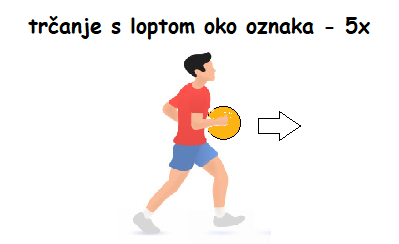 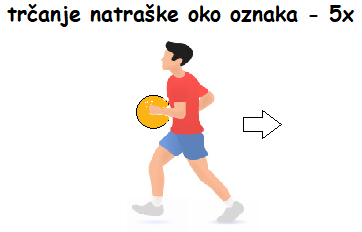 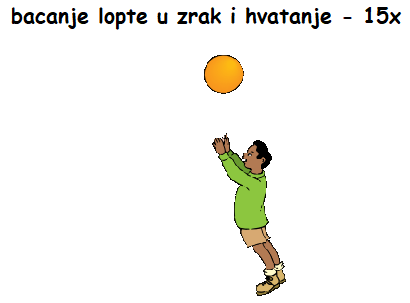 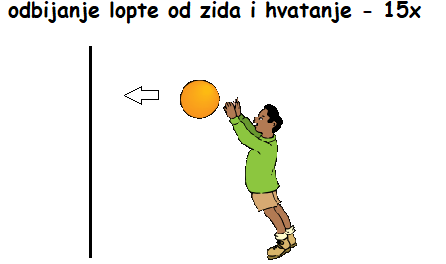 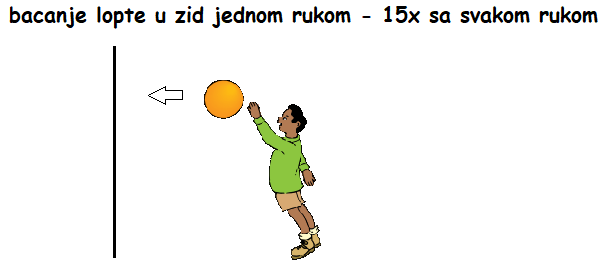 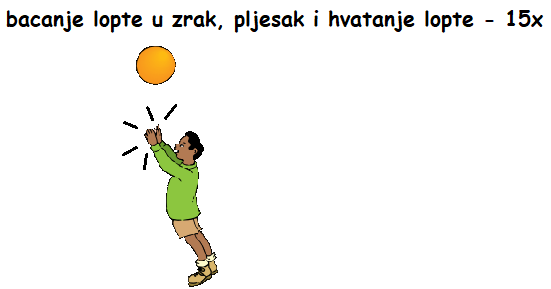     7.   Relaksacija- otresi ruke i noge te duboko udahni 10x.